KATA PENGANTAR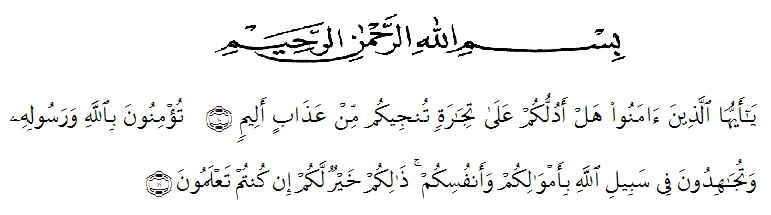 Artinya: “Hai orang-orang yang beriman, sukakah kamu Aku tunjukkan suatu	perniagaan yang dapat menyelamatkan kamu dari azab yang pedih?	(Yaitu) kamu beriman kepada Allah dan Rasul-Nya dan berjihad di jalan	Allah dengan harta dan jiwamu. Itulah yang lebih baik bagimu jika kamu	mengetahuinya”. (As-Saff 10-11).Melon dan semangka merupakan tanaman buah semusim yang berasal dari Lembah Panas Persia atau daerah mediterania yang merupakan perbatasan antara Asia Barat dengan Eropa dan Afrika. Tanaman melon dan semangka termasuk jenis tanaman labu yang masih satu keluarga dengan blewah dan mentimun.Melon dan semangka merupakan salah satu alternatif bahan konsumsi buah-buahan yang digemari masyarakat luas. Melon dan semangka memilikicita rasa yang manis dan khas, melon juga mengandung gizi yang cukup tinggi dan komposisi yang lengkap, tiap 100 g bagian buah melon mengandung 23 kalori energi, 0,6 g protein, 17 mg kalsium, 2.400 IU vitamin A, 30 mg vitamin C,0,045 mg thiamin, 0,0065 mg riboflavin, 1,0 mgniacin, 6,0 g karbohidrat, 0,4 mg zat besi, 0,5 mg nikotinamida, 93 ml air dan 0,4 g serat.Akhirnya, penulis berharap semoga penelitian ini dapat bermanfaat bagi pihak yang memerlukannya. Penulis juga mengucapkan terima kasih kepada semua pihak yang telah memberi masukkan sehingga skripsi ini selesai.			     Medan,       Agustus 2020							     Penulis,							      Deni Syahputra      164114047UCAPAN TERIMAKASIPuji dan syukur atas kehadiran Alla SWT berkat ridho-Nya, peneliti dapat menyelesaikan skripsi ini dengan waktu yang di rencanakan. Penyelesaian penulisan skripsi ini tidak terlepas dar bantuan berbagai pihak pleh karena itu peneliti mengucapkan terimakasih yang sebesar-besarnya kepada :Dr. Bambang Hermanto SP, M.Si sebagai Dekan Fakultas Pertanian Universitas Muslim Nusantara Al-Washliyah Medan.Bapak Ir. Gustami Harahap, MP selaku Ketua Pembimbing yang telah berkenan meluangkan waktunya untuk memberikan bimbingan, arahan serta semangat kepada peneliti selama proses penulisan skripsi ini.Bapak M. Ilham Riyadh, SP, M. Si selaku Anggota Pembimbing yang telah berkenan meluangkan waktunya untuk memberikan bimbingan, arahan serta semangat kepada peneliti selama proses penulisan skripsi ini.Ibu Sri Wahyuni, S.Si M.Si sebagai Wakil Dekan Fakultas Pertanian Universitas Muslim Nusantara Al-washliyah Medan.Ibu Dr. Leni Handayani, M. Si selaku Ketua Program Studi Agribisnis Fakultas Pertanian Universitas Muslim Nusantara Al-washliyah Medan.Kedua orang tua yang selalu mendo’akan peneliti dalam setiap kegiatan yang peneliti lakukan.Teman – teman yang banyak membantu dalam penulisan skripsi penelitian ini.Peneliti menyadari bahwa proposal ini memiliki kekurangan, untuk itu peneliti mengharapkan kritik dan saran dari para pembaca untuk kelengkapan serta kesempurnaan laporan ini. Akhir kata penulis mengucapkan terima kasih.Medan,       Agustus 2020							Penulis,							Deni Syahputra164114047ABSTRAKDeni Syahputra (164114047) Dengan judul Analisis Perbandingan Faktor-Faktor Yang Mempengaruhi Pendapatan Petani Melon dan Semangka di Kecamatan Pantai Cermin Kabupaten Serdang Bedagai, yang dibimbing oleh Bapak Ir. Gustami Harahap, MP dan Bapak M. Ilham Riyadh, SP, M.Si.Tujuan penelitian adalah untuk mengetahui Perbandingan Faktor-Faktor Yang Mempengaruhi Pendapatan Petani Melon dan Semangka di Kecamatan Pantai Cermin Kabupaten Serdang Bedagai. Metode penelitian mengambil sampel dengan sebesar 30 responden petani melon dan 30 responden petani semangka. Pengumpulan data dilakukan dengan menggunakan kuesioner dan observasi langsung terhadap petani. Data analisis menggunakan analisis regresi sederhana di bantu dengan softwere SPSS versi 20,0.Diketahui bahwa nilai F-hitung pada tabel pendapatan petani melon dan semangka adalah 26.044 dengan probabilitas (Sig.) 0,000. Karena probabilitas (Sig.) 0,000 < 0,05 maka H0 Ditolak.Kesimpulannya bahwa varians pendapata petani melon dan semangka adalah ada perbedaan secara signifikan. Dengan demikian maka untuk pengujian rata-rata (t-test) mengacu pada nilai-nilai yang ada pada kolom baris asumsi varians berbeda.Diketahui nilai t-hitung pendapatan petani melon dan pendapatan petani semangka adalah 6.783 dengan probabilitas (Sig.) 0,000. Karena probabilitas (Sig.) 0,000 < 0,05 maka H0 Ditolak. Artinya terdapat perbedaan yang signifikan pendapatan petani melon dan pendapatan petani semangka. Berdasarkan hasil pengolahan tersebut, maka dapat disimpulkan bahwa pendapatan petani melon dan semangka memiliki perbedaan yang signifikan.Nilai mean pada pendapatan semangka sebesar 7,618,333.33 dan pendapatan petani melon sebesar 24,640,000.00. Nilai tersebut berarti rata-rata pendapatan petani melon sebesar 24,640,000.00 dan rata-rata pendapatan petani semangka sebesar 7,618,333.33. Dengan demikian dapat dikatakan bahwa tingkat pendapatan petani melon lebih tinggi dari pada pendapatan petani semangka.Kata Kunci: Perbandingan Pendapatan Petani Melon dan SemangkaABSTRACTDeni Syahputra (164114047) With the title Comparative Analysis of Factors Affecting the Income of Melon and Watermelon Farmers in Pantai Cermin District, Serdang Bedagai Regency, guided by Mr. Ir. Gustami Harahap, MP and Mr. M. Ilham Riyadh, SP, M.Si.The purpose of this study was to determine the Comparison of Factors Affecting the Income of Melon and Watermelon Farmers in Pantai Cermin District, Serdang Bedagai District. The research method took a sample of 30 respondents of melon farmers and 30 respondents of watermelon farmers. Data collection was carried out using a questionnaire and direct observation of farmers. Data analysis using simple regression analysis was assisted with the SPSS version 20.0 software.It is known that the calculated F-value in melon and watermelon farmers' income tables is 26,044 with a probability (Sig.) Of 0,000. Because the probability (Sig.) Of 0,000 <0.05, H0 is rejected. The conclusion is that the variance of melon and watermelon farmers is significantly different. Thus, for the average test (t-test) refers to the values ​​that exist in the column assumptions of different variance assumptions.It is known that the t-value of the income of melon farmers and the income of watermelon farmers is 6,783 with a probability (Sig.) Of 0,000. Because the probability (Sig.) Of 0,000 <0.05 then H0 is rejected. This means that there are significant differences in the income of melon farmers and the income of watermelon farmers. Based on the results of this processing, it can be concluded that the income of melon and watermelon farmers has a significant difference.The mean value of watermelon income is 7,618,333.33 and the income of melon farmers is 24,640,000.00. This value means that the average income of melon farmers is 24,640,000.00 and the average income of watermelon farmers is 7,618,333.33. Thus it can be said that the level of income of melon farmers is higher than the income of watermelon farmers.Keywords: Comparison of Melon and Watermelon Farmers' IncomeDAFTAR ISI							      	       HalamanKATA PENGANTAR		iUCAPAN TERIMA KASIH		iiABSTRAK		iiiABSTRACT		ivDAFTAR ISI.................................................................................................         viiiDAFTAR TABEL		 ixDAFTAR GAMBAR		xDAFTAR GAMBAR		xiBAB I PENDAHULUAN		1Latar Belakang Masalah		1Identifikasi Masalah		5Batasan Masalah		5Rumusan Masalah		6Tujuan Penelitian		6Manfaat Penelitian		7Anggapan Dasar		8Hipotesis		8BAB II TINJAUAN PUSTAKA		102.1 Definisi Tanaman Melon		102.1.1 Morfologi Tanaman Melon		112.1.2 Syarat Tumbuh Tanaman Melon		132.2 Definisi Semangka		142.2.1 Morfologi Semangka		152.2.2 Manfaat dan Kandungan Gizi Semangka		162.3 Definisi Pendapatan		16      2.3.1 Jenis-Jenis Pendapatan		172.3.2 Sumber Pendapatan		182.3.3 Faktor-Faktor Yang Mempengaruhi Pendapatan 		182.4 Teori The Law Of Deminishing Return		222.5 Penelitian Terdahulu		242.6 Kerangka Konseptual		26BAB III METODE PENELITIAN 		283.1 Desain Penelitian		283.3 Populasi Dan Sampel		28      3.3.1 Populasi		283.3.2 Sampel		293.3 Jenis dan Sumber Data		303.4 Lokasi dan Waktu Penelitian		303.4.1 Lokasi Penelitian		303.4.2 Waktu Penelitian		313.5 Batasan Operasional		313.6 Instrumen Penelitian		323.7 Teknik Pengumpulan Data		323.8 Teknik Analisis Data 		333.8.1 Uji Signifikansi Simultan (Uji F)		353.8.2 Uji Parsial (Uji t) 		363.8.3 Koefisien Determinan (R2) 		363.9 Metode Analisis Data Rumus Pendapatan		37 BAB IV HASIL DAN PEMBAHASAN 		394.1 Hasil Penelitian		39      4.1.1 Sejarah Singkat Desa Sementara		394.1.2 Kondisi Geografis Desa		404.1.3 Karakteristik Responden		424.1.4 Deskripsi Penelitian		444.1.5 Hasil Penelitian regresi		454.1.6 Hasil Uji Sampel T-Test		604.2 Pembahasan		634.2.1 Pembahasan Petani Melon		634.2.2 Pembahasan Petani Semangka		67BAB V KESIMPULAN DAN SARAN 		715.1 Kesimpulan		715.2 Saran		72DAFTAR PUSTAKA 		73DAFTAR TABELNo                                                       Judul                                            Halaman1. Penelitian Terdahulu	242. Jadwal Penelitian	313. Nama Desa di Kecamatan Pantai Cermin	414. Berdasarkan Jenjang Pendidikan	425. Identitas Responden Berdasarkan Jenis Kelamin	436. Identitas Responden Berdasarkan Usia	437. Regresi Coob-Douglas	458. Uji F (Simultan)	509. Koefisien Determinan (R2)	5110. Regresi Coob-Douglas	5211. Uji F (Simultan)	5712. Koefisien Determinan (R2)	5813. Independent Samples Test	5914. Deskriptif Group Statistik	6215. Regresi Coob-Douglas	5216. Regresi Coob-Douglas	52DAFTAR GAMBARNo                                                       Judul                                            Halaman1. Kerangka Berfikir	27DAFTAR LAMPIRANNo                                                       Judul                                            Halaman1. Total Penggunaan Biaya Tenaga Kerja Usahatani Melon	752. Total Penggunaan Biaya Pupuk Usahatani	773. Total Penggunaan Biaya Pestisida Usahatani Melon	794. Total Penggunaan Biaya Bibit Usahatani Melon	815. Total Pendapatan Usahatani Melon	836. Sewa Lahan	847. Nilai Economics	858. Oalahan Data LN	869. Total Penggunaan Biaya Tenaga Kerja Usahatani Semangka	8710. Total Penggunaan Biaya Pupuk Usahatani Semangka	8911. Total Penggunaan Biaya Pestisida Usahatani Semangka	9112. Total Penggunaan Biaya Bibit Usahatani Semangka	9313. Total Pendapatan Usahatani Semangka	9514. Sewa Lahan	9615. Nilai Economics	9716. Data Ln	9817. Hasil Regresi Melon	9918. Hasil Regresi Semangka	10019. Lembar Kuesioner	106